YYYY Show List Ride Fee:  $__ per ride.Tests:  Current USDF/USEF and FEI dressage tests and musical freestyle tests (the arena has a sound system with 8 speakers)Current USEA and FEI eventing dressage testsFADS Leadline tests (see www.FrederickDressage.org → INFO: DRESSAGE TESTS for links to the test sheet web sites and the FADS Leadline tests).  Western dressage and gaited dressage tests will not be offered. Horse Tack: Safe humane tack is required.  English saddles only; no Western saddles except leadline.Rider Attire: Safe casual riding attire (riding jackets are optional).  Approved safety helmet with harness fastened and riding-safe footwear are required whenever mounted.  Formal dressage attire is permitted.Number of Tests per Horse: A horse may be ridden up to 4 times at Leadline and/or Introductory Level, up to 3 times at training through third levels, and up to 2 times at fourth level and above.  Arenas:Show arena: [describe show arena]Warm-Up Arenas: [describe warm-up arena(s)Show Ribbons:  First through sixth places.  Every horse/rider pair who finish a ride will receive a ribbon for the ride.  Exception: HC rides will not receive a ribbon, see below.Submitting Entries: Enter using the FADS Online Entry Form at www.FrederickDressage.org  → SHOWS: [current listing], then scroll down to the show you want to enter.  Upload the following with your entry or bring to the show:Signed Release FormCopy of current CogginsPayment:  [Edit for your show specifics]Payment must be a check (no cash) made out to [XXXXXXX}] and must be provided on the show day.  The check must have the entry number written on it.  These shows are on the honor system – if you scratch after the posted closing date/time (or are a no-show), you agree to pay the ride fees.  Mail the fees to Leslie Raulin, 2027 Gapland Road, Jefferson, MD 21755 (checks made out to Leslie Raulin).  By entering the show, you agree to this statement.  No payment via PayPal.Ride Times:  Will be posted on the FADS web site and emailed WEDNESDAY before the show, at the latest.FADS Season-End Awards: Awarded by level to rider/horse combinations that ride at a level in at least two of the 2022 FADS shows.  See the FADS web site → AWARDS for information.FADS Golden Awards: Awarded to riders age 65 or older who ride in at least one 2022 FADS show.Special Scheduling Requests:  Some riders have special scheduling requests due to trailering arrangements, trainers that are riding and coaching, riders with two horses, etc.  Although not guaranteed, every attempt will be made to honor these requests, as follows:  If a class can be scheduled at a time frame requested by the rider, this will be done.  If the class cannot be scheduled in this time frame, every attempt will be made to schedule special request rides BEFORE the balance of the class; this is necessary so other riders do not have to wait for the class to finish.  If a special request ride cannot be scheduled before the balance of the class, the ride can be HC (hors concours - the ride is before the judge, receives judge verbal comments, and a test sheet is provided, but the ride is not part of a class so there is no class placing and there is no ribbon awarded), if approved by the rider.  Please note that special scheduling requests involving a wide variety of tests can be very difficult to honor, but I will try!  Also please note that scheduling occurs after the closing date; therefore, a ride that is scratched due to a special request that cannot be honored will be considered a scratched ride and the ride fee must be paid.  Since these shows are benefits, there is no budget to mail ribbons.  If you must depart before your class finishes, please make arrangements to pick up your ribbon(s) (a friend at the show, pick up at a later date) or provide $5.00 packaging, postage & handling cost.Late Entries:  If the show is full on or before the closing date, no late entries will be taken unless the late entries would fill scratched ride(s).  If the show is not full by the closing date, the closing date may be extended a day or two during which time entries will be accepted that will not be considered late.After the final closing date, if the show is not full, late entries will be accepted without scratches; however, the late entries would be scheduled at the end of the show and would be HC (hor concours) rides – the ride is before the judge, receives judge verbal comments, and a test sheet is provided, but the ride is not part of a class so there is no class placing and there is no ribbon awarded.There is no late entry fee.Two Rides of the Same Test:  A rider may ride the same test twice on the same horse; however, the second ride would be HC (hor concours) – the ride is before the judge, receives judge verbal comments, and a test sheet is provided, but the ride is not part of a class so there is no class placing and there is no ribbon awarded.  This avoids an unfair competative advantage for the second ride.Questions?  Email XXXXXXXX at email address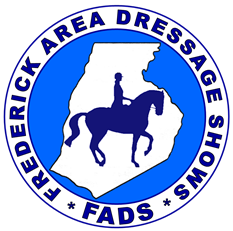 FREDERICK AREA DRESSAGE SHOWS (FADS) at [FARM NAME]www.FrederickDressage.orgLOCATIONSHOW DATEOPENING DATECLOSING DATEJUDGE